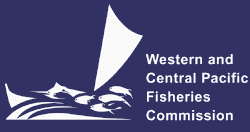 PACIFIC TUNA TAGGING PROJECTSTEERING COMMITTEECOM/FSM China Friendship Sport Center, Pohnpei, Federated States of Micronesia 17:30-19:00, Tuesday 13 August 2019PROVISIONAL AGENDAWCPFC-SC15-2019/08PRELIMINARIESReview and adoption of agendaPTTP PROGRESS REPORTPTTP Activities (RP-PTTP-02)2.1.1 At-sea2.1.2 Tag recovery2.1.3 Tag data analyses2.1.4 Tag seeding analyses (SA-IP-06)WORK PLAN 2019-20222019 Skipjack research voyage (RP-PTTP-02)Tag recovery network (RP-PTTP-02)2020 Bigeye research voyage (RP-PTTP-02)Other elements of the work-plan (RP-PTTP-02)RELATED TAG ACTVITIESTagging experiment design and Ikamoana simulationsElectronic tagging at drifting FADs4.2.1 Bigeye and yellowfin bycatch mitigation (EB-WP-08)4.2.2 Double tagged bigeye tag returns (RP-PTTP-02)OTHER REGIONAL OR SUB-REGIONAL TAGGINGADMINISTRATIVE MATTERSADOPTION OF REPORT